Blanche-Neige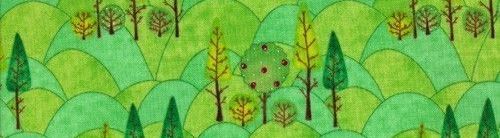 Utilise l'affiche des couleurs et les cartes des mots pour lire les phrases et colorier l'image.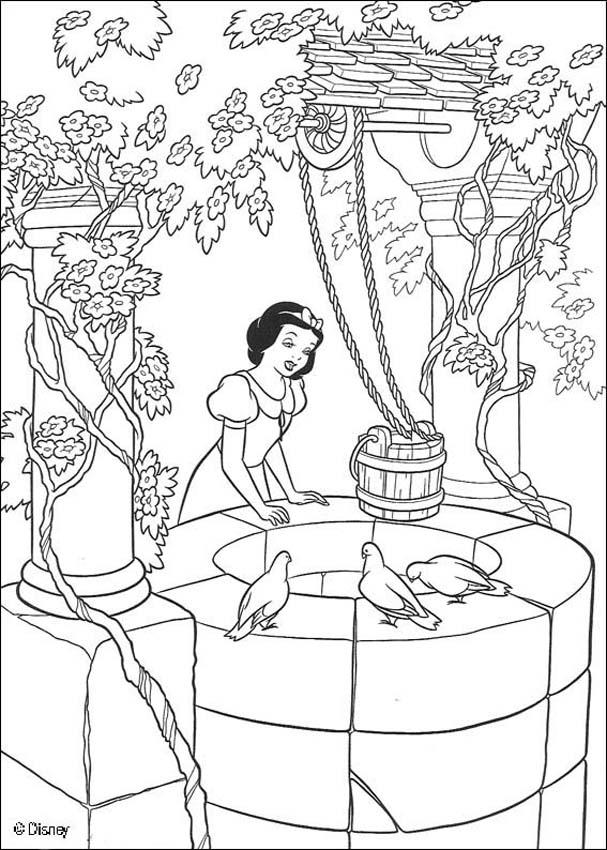 La robe de Blanche-Neige est jaune.Le puits est gris.Le seau est vert.Les fleurs sont rouges.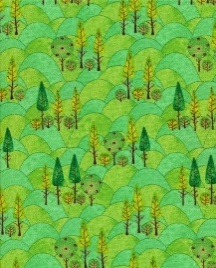 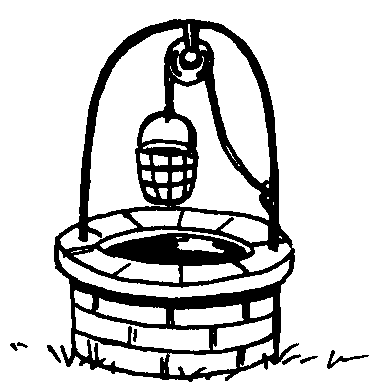 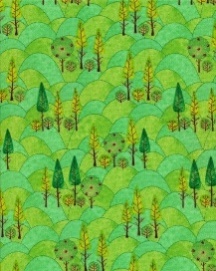 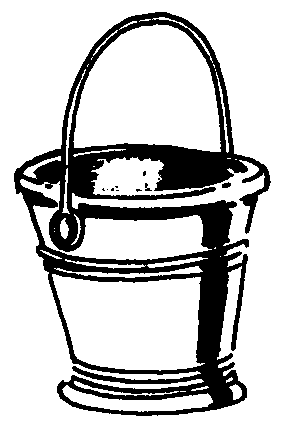 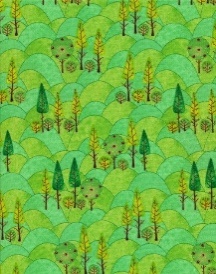 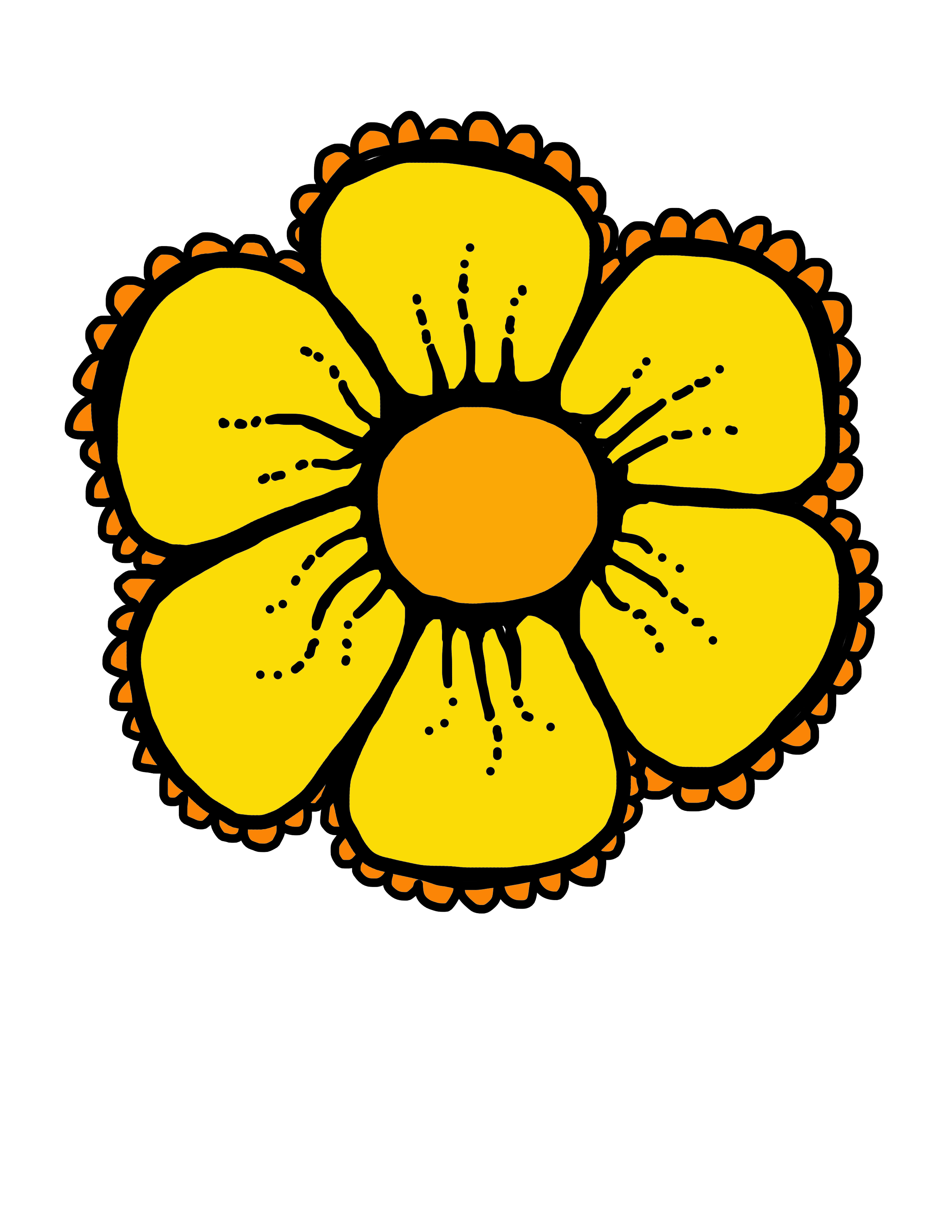 Blanche-NeigeUtilise l'affiche des couleurs et les cartes des mots pour lire les phrases et colorier l'image.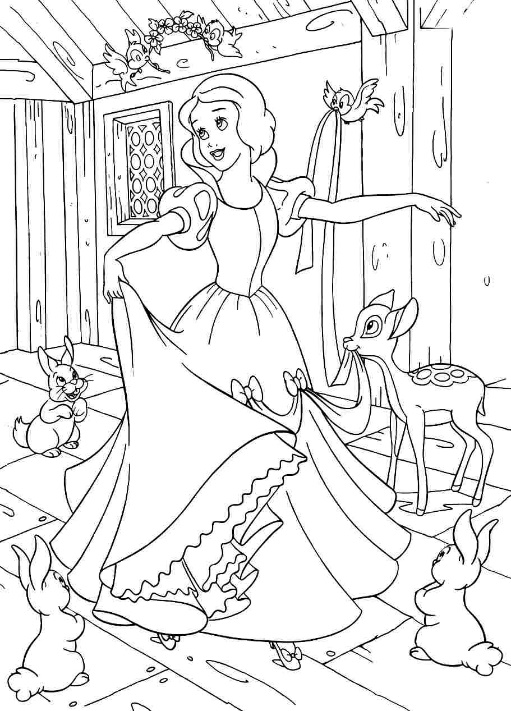 Les lapins sont gris.Le faon est marron.La jupe de Blanche-Neige est rose.Les cheveux de Blanche-Neige sont noirs.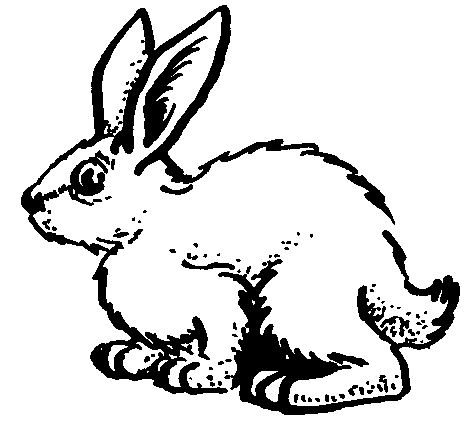 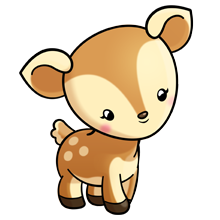 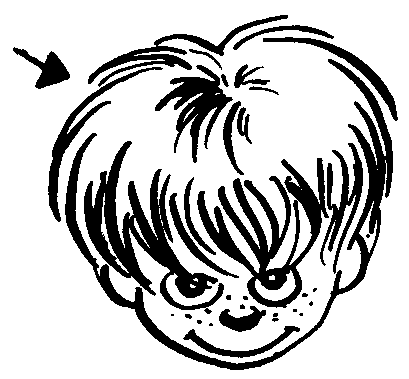 Blanche-NeigeUtilise l'affiche des couleurs et les cartes des mots pour lire les phrases et colorier l'image.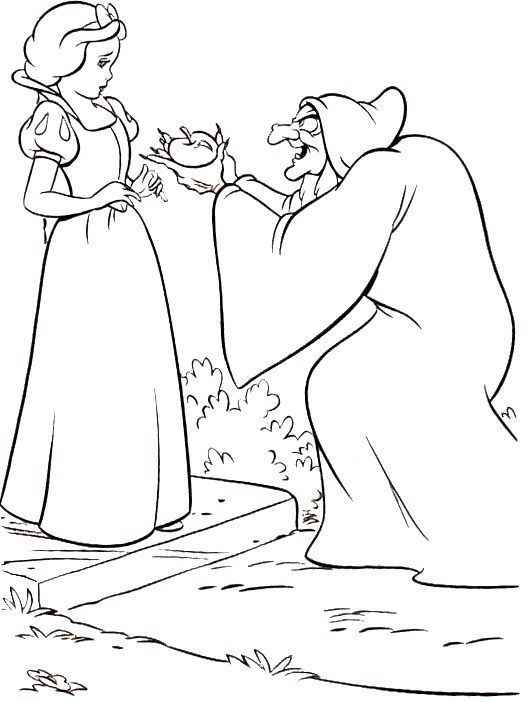 La robe de la reine est violette.La pomme est rouge.La robe de Blanche-Neige est orange.Les herbes sont vertes.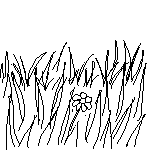 Blanche-NeigeUtilise l'affiche des couleurs et les cartes des mots pour lire les phrases et colorier l'image.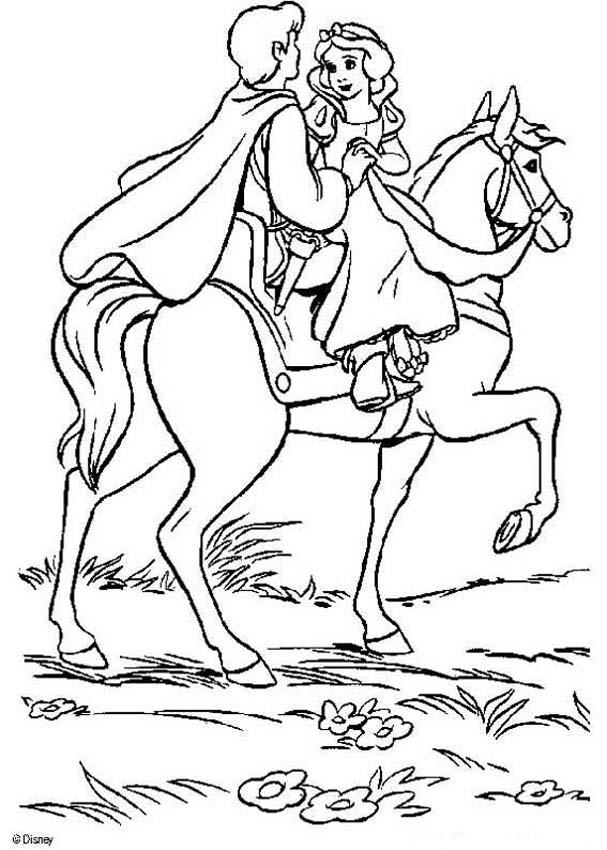 Le cheval est marron et blanc.Les fleurs sont bleues.L’herbe est jaune.Le ciel est bleu.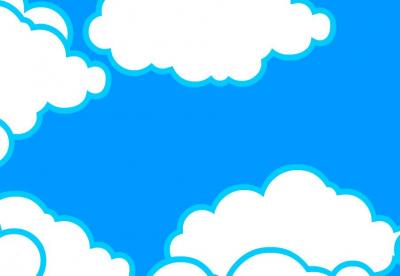 